Частное учреждение образовательная организация высшего образования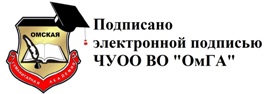 "Омская гуманитарная академия" (ЧУОО ВО «ОмГА»)ПРИКАЗг. Омск№ "Об установлении оплаты обучения для студентов поступающих напервый	курс	очной	формы	обучения бdкалавриата 11приказываю:по	направлениям	подготовкиУстановить оплату обучения с О1 сентября 2019 года для студентов поступающих на первый курс очной формы обучения по направлениям подготовки бакалавриата в следующем размере:Ректор	А.Э. Еремеев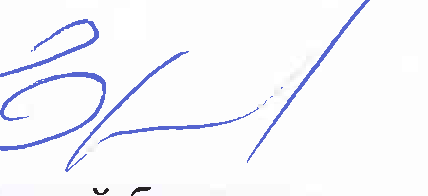 Проект	приказа внёс: главный бухгалтер-	---'	'----И.В.РомановаЧастное учреждение образовательная организация высшего образования"Омская гуманитарная академия" (ЧУОО ВО «ОмГА»)ПРИКАЗ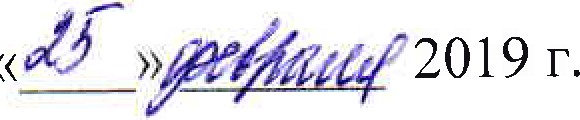 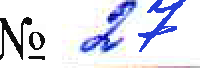 г. Омск«Об установлении оплаты обучения для студентов 2-4 курсов очной­ формы   обучения   по   направлениям   подготовки   бакалавриата»    в 2019 /2020 учебном году"приказываю:Установить оплату обучения с 01 сентября 2019 года для студентов 2-4 курсов очной формы обучения, по  направлениям  подготовки бакалавриата в следующем размере:Размеры академических скидок и официальных льгот сохранить.Ректор	А.Э. ЕремеевПроект приказа внес: Главный бухгалтерЧастное учреждение образовательная организация высшего образования"Омская гуманитарная академия" (ЧУОО ВО «ОмГА»)                                             ПРИКАЗ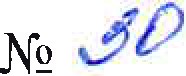 г. Омск"Об установлении оплаты обучения для студентов поступающих на первый курс заочной и очно-заочной формы обучения по направления.:rvt подготовки бакалавриата"приказываю:1. Установить оплату обучения с О1 сентября 2019 года для студентов поступающих на первый курс заочной и очно -заочной формы обучения по направлениям подготовки бакалавриата в следующем размере:1Частное учреждение образовательная организация высшего образования"Омская гуманитарная академия" (ЧУОО ВО «ОмГА»)ПРИКАЗг. Омск№ .«Об установлении оплаты обучения для  студентов  2-5  курсов  очно-заочной  и заочной формы обучения по направлениям подготовки бакалавриата» в 2019/2020 учебном году 11приказываю:Установить оплату обучения с О1 сентября 2019 года для студентов очно - заочной и заочной формы обучения, по направлениям подготовки бакалавриата в следующем размере:Размер академических скидок и социальных льгот сохранить.Ректор	А.Э. ЕремеевПроект приказа внёс:	,главный бухгалтер		Н.В. РомановаЧастное учреждение образовательная организация высшего образования«Омская гуманитарная академия» (ЧУОО ВО «ОмГА»)г. Омск№ «Об установлении оплаты обучения для студентов 1 курса очной формы обучения в магистратуре с 1 сентября 2019 года»приказываю:Установить оплату обучения с О1 сентября 2019 года для студентов очной формы обучения в магистратуре в следующем размере:Размеры академических скидок и социальных льгот сохранить.Ректор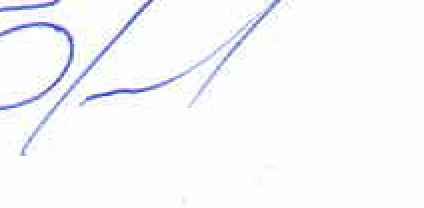 Проект приказа внес: Главный бухгалтерН.В. РомановаА.Э. ЕремеевЧастное учреждение образовательная организация высшего образования«Омская гуманитарная академия» (ЧУОО ВО «ОмГА»)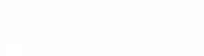 г. Омск«Об установлении оплаты обучения для студентов 2 курса очной формы обучения в магистратуре с 1 сентября 2019 года»приказываю:Установить оплату обучения с О1 сентября 2019 года для студентов очной формы обучения в магистратуре в следующем размере:№	Специальность	-п/пСтоимость обучения за год,2 курс  	-ПсихологияПсихолого-педагогическое образованиеПедагогическое образованиеЖурналистикаЭкономика	..Финансы и кредитМенеджментГосударственное и муниципальное126 200113 300113 300126 200113 300 -113 300113 300113 300упра вление	-Размеры академических скидок и социальных льгот сохранить.РекторПроект приказа внес: Главный бухгалтер 		Н.В. РомановаА.Э. ЕремеевЧастное учреждение образовательная организация высшего образования«Омская гуманитарная академия» (ЧУОО ВО «ОмГА»)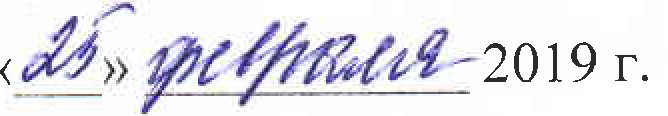 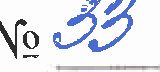 г. Омск«Об установлении оплаты обучения для студентов 3 -ого курса очной формы обучения в магистратуре с 1 сентября 2019 года»приказываю:Установить оплату обучения с О1 сентября 2019 года для студентов очной формы обучения в магистратуре в следующем размере:Размеры академических скидок и социальных льгот сохранить.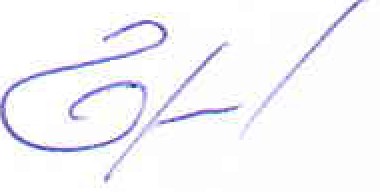 РекторПроект приказа внес: Главный бухг алтерН.В. РомановаА.Э. ЕремеевЧастное учреждение образовательная организация высшего образования«Омская гуманитарная академия» (ЧУОО ВО «ОмГА»)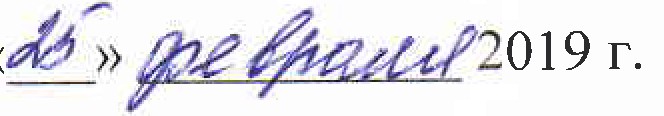 г. Омск№ «Об установлении оплаты обучения для студентов 1 курса заочной формы обучения в магистратуре с 1 сентября 2019 года»приказываю:Установить оплату обучения с 01 сентября 2019 года для студентов заочной формы обучения в магистратуре в следующем размере:Размеры академических скидок и социальных льгот сохранить.Ректор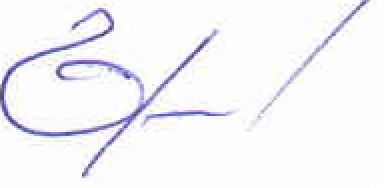 Проект приказа внес: А.Э. Еремеев•Частное учреждение образовательная организация высшего образования«Омская гуманитарная академия» (ЧУОО ВО «ОмГА»)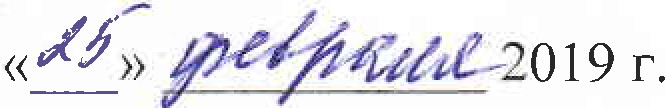 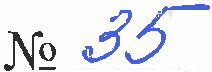 г. Омск«Об установлении оплаты обучения для студентов 2,3 курса заочной формы обучения в магистратуре с 1 сентября 2019 года»приказываю:Установить оплату обучения с О1 сентября 2019 года для студентов 2 и 3 курса заочной формы обучения в магистратуре,Размеры академических скидок и социальных льгот сохранить.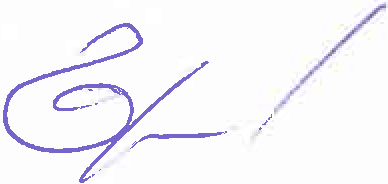 РекторПроект приказа внес: Главный бухгалтерА.Э. ЕремеевЧастное учреждение образовательная организация высшего образования«Омская гуманитарная академия» (ЧУОО ВО «ОмГА»)ПРИКАЗ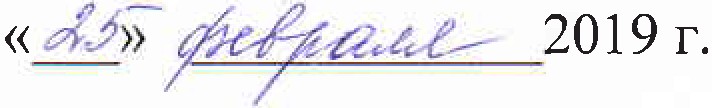 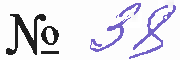 г. Омск«Об установлении оплаты обучения для аспирантов первого года обучения по программам подготовки научно-педагогических кадров в аспирантуре в 2019/2020 учебном году»приказываю:Установить оплату за обучение с О1 сентября 2019 года для аспирантов, первого года обучения на очной форме обучения в следующем размере:Ректор	                             А.Э. Еремеев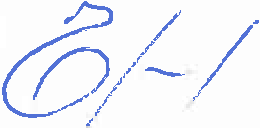 Частное учреждение образовательная организация высшего образования«Омская гуманитарная академия» (ЧУОО ВО «ОмГА»)ПРИКАЗ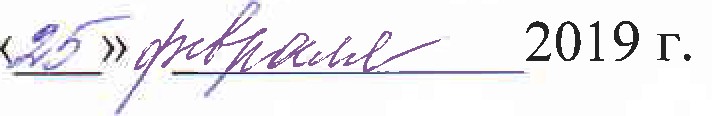 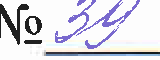 г. Омск«Об установлении оплаты обучения для аспирантов второго и третьего годов обучения по программам подготовки научно-педагогических кадров в аспирантуре в 2019/2020 учебном году»приказываю:Установить оплату за обучение с О1 сентября 2019 года для аспирантов, второго и третьего годов обучения на очной  форме обучения в следующем размере:Ректор	А.Э. Еремеев№п/пНаправление подготовкиСтоимость за год (руб)IЭкономика110 ООО2Торговое дело110 ООО3Реклама и связи с общественностью110 ООО4Прикладная информатика127 5005Государственное и муниципальноеуправлении110 ООО6Управление персоналом110 ООО7Менеджмент110 ООО8Политология110 ООО9Социальная работа110 ООО10Филология110 ООО11Психология110 ООО12Психолого-педагогическое образование110 ООО13Педагогическое образование110 ООО14Педагогическое образование (с двумя профилями подготовки)110 ООО15Специальное(дефектологическое образование)110 ООО16Журналистика110 ООО№п/пНаправленияСтоимость обучения за год2 курсСтоимость обучения за год 3 курсСтоимость обучения за год 3 курсСтоимость обучения за год 4 курсСтоимость обучения за год 4 курс1Экономика104 70095 79595 79594 85094 8502Торговое дело104 70095 79595 79594 85094 8503Реклама и связи с общественностью117 650110 939110 939-94 850-94 8504Прикладная информатика117 650110 939110 939105 530105 5305Государственное и104 70095 79595 79594 85094 8505муниципальное управление--6Управление персоналом104 70095 79595 79594 850-7Менеджмент104 70095 79595 79594 85094 8508Политология104 70095 79595 79594 85094 8509Социальная работа104 70095 79595 79594 85094 85010Филология104 7009579594 85094 85011Психология117 650110 939110 93994 850-12Психолого-педагогическое образование104 70095 79595 79594 85094 85013Педагогическоеобразование104 70095 79595 79594 85094 85014Педагогическоеобразование (с двумя профилями подготовки)104 70095 79595 795-94 850-94 85015Специальное(дефектологическое образование)104 70095 79594 85016Журналистиr<а117 650 •95 79594 850Noп/пНаправленияСтоимостьобучения за год2 курсСтоимостьобучения за год3-4 курсСтоимость обучения за год 5 курс1Экономика26 ООО31 20031 8002Торговое дело26 ООО31 20031 8003Реклама и связи с общественностью26 ООО27 ООО27 6004Прикладная информатика26 ООО27 ООО27 6005Государственное имуниципальное управление26 ООО31 20031 8006Управление персоналом26 ООО29 20029 6007Менеджмент26 ООО31 20031 8008Политология26 ООО24 ООО24 4009Социальная работа26 ООО24 ООО24 40010Филология26 ООО24 ООО24 40011Психология26 ООО26 ООО26 40012Психолога-педагогическое образование26 ООО24 ООО24 40013Педагогическоеобразование26 ООО24 ООО24 40014Педагогическоеобразование (с двумя профилями подготовки)26 ООО24 ООО24 40015Специальное(дефектологическое26 ООО24 ООО24 400образование)16Журналистика26 ООО24 40024 400№п/пСпециальностьСтоимость обучения за год,1 курс1Психология117 4002Психолого-педагогическое образование117 4003Педагогическое образование117 4004Журн алистика117 4005Экономика117 4006Финансы и кредит117 4007Менеджмент117 4008Государственное и муниципальное управление117 400№п/пСпециальностьСтоимость обученияза год,	.3 курс1Психология118 7822Психолого-педагогическое образование105 8473Педагогическое образование105 8474,.Журналистика118 7825Экономика105 8476Финансы и кредит105 8487Менеджмент105 8478Государственное и муниципальное управление105 848№п/пСпециальностьСтоимость обучения за семестр,1 курсСтоимость обучения за год, 1 курс1Психология13 50027 ООО2Психолого-педагогическое образование13 50027 ООО3Педагогическое образование13 50027 ООО4Журналистика13 50027 ООО5Экономика13 50027 ООО6Финансы и кредит13 50027 ООО7Менеджмент13 50027 ООО8Государственное и муниципальное управление13 50027 ООО№п/пСпециальностьСтоимость обучения за семестр,2 курсСтоимость обучения за год,2 курсСтоимость обучения за семестр,3 курс1Психология13 ООО26 ООО12 5002Психолога-педагогическое образование13 ООО26 ООО12 5003Педагогическое образование13 ООО26 ООО12 5004Журналистика13 ООО26 ООО12 5005Экономика13 ООО26 ООО12 5006Финансы и креди т13 ООО26 ООО12 5007Менеджмент13 ООО26 ООО12 5008Государственное и муниципальное управление13 ООО26 ООО12 500№п/пНаправление подготовкиСтоимость за год (руб)№п/пНаправление подготовкиi курс109.06.01 Информатика и вычислительная техника144 300237.06.01 Психологические науки138 100339.06.01 Социологические науки138 100444.06.01 Образование и педагогические науки138 100545.06.01 Языкознание и литературоведение138 100647.06.01 Философия, этика и религиоведение138 100741.06.01 Политические науки и регионоведение138 100838.06.01 Экономика138 100№п/пНаправление подготовкиСтоимость за год (руб)Стоимость за год (рvб)№п/пНаправление подготовки2 курсj   курс109.06.01 Информатика и вычислительная техника137 ООО120 212237.06.01 Психологические науки137 ООО120 212339.06.01 Социологические науки126 ООО109 738444.06.01 Образование и педагогцческие науки126 ООО109 738545.06.01 Языкознание и литературоведение126 ООО109 738647.06.01 Философия, этика и религиоведение126 ООО109 738741.06.01 Политические науки и регионоведение126 ООО109 738838.06.01 Экономика126 ООО109 738